■事業名　　　　島根県委託　点訳・朗読（音訳）奉仕員養成事業■主催　　　　社会福祉法人島根ライトハウス　ライトハウスライブラリー■募集対象者　　　 （１）２０歳以上（学生のかたはご遠慮下さい）　　　　　　　　　　（２）基本的なパソコン操作ができること　　　　　　　　　　（３）講習修了後、継続して活動ができること■定員　　　　点訳コース　１０名　　音訳コース　１０名■実施時期　　　 　平成２５年６月から平成２６年１月まで　毎週金曜日13:30～16:00■会　　　場　　　  ライトハウスライブラリー（松江市南田町141-10）■受講料　　　　 無料（但し、テキスト代、機材等　実費負担）■留意事項　　　 （１）応募者を対象とした説明会及び選考会を、５月２４日（金）１０時から開催します。応募されるかたは、必ずご参加ください。（２）受講の可否は、５月３１日（金）を目処にお知らせします。■応募方法　　　　 住所・氏名・生年月日・電話番号・ご希望コース（点訳・朗読）を明記の上、郵送、ファックス、Ｅメールのいずれかで応募してください。ホームページからの応募も可能です。■応募締切　　　　平成２５年５月２０日（月）■お問合せ・　　　　視覚障がい者情報提供施設（点字図書館）　ライトハウスライブラリー　お申し込み先　　　　〒690-0884　松江市南田町141-10　電話　0852-24-8169　　ファックス　0852-28-4321メール　mail@lighthouse-lib.jp　　URL　http://www.lighthouse-lib.jp/視覚障がい者情報提供施設『ライトハウスライブラリー』では、読書環境・情報環境の充実を通して視覚障がい者の社会参加の支援を図ることを目的に、点字図書・録音図書の製作・貸出をしています。その製作に携わっていただくボランティアの養成講座を開催します。ボランティアに興味があるかた、何か始めようと思っているかた、まずは気軽にお問合せ下さい。◆点訳とは？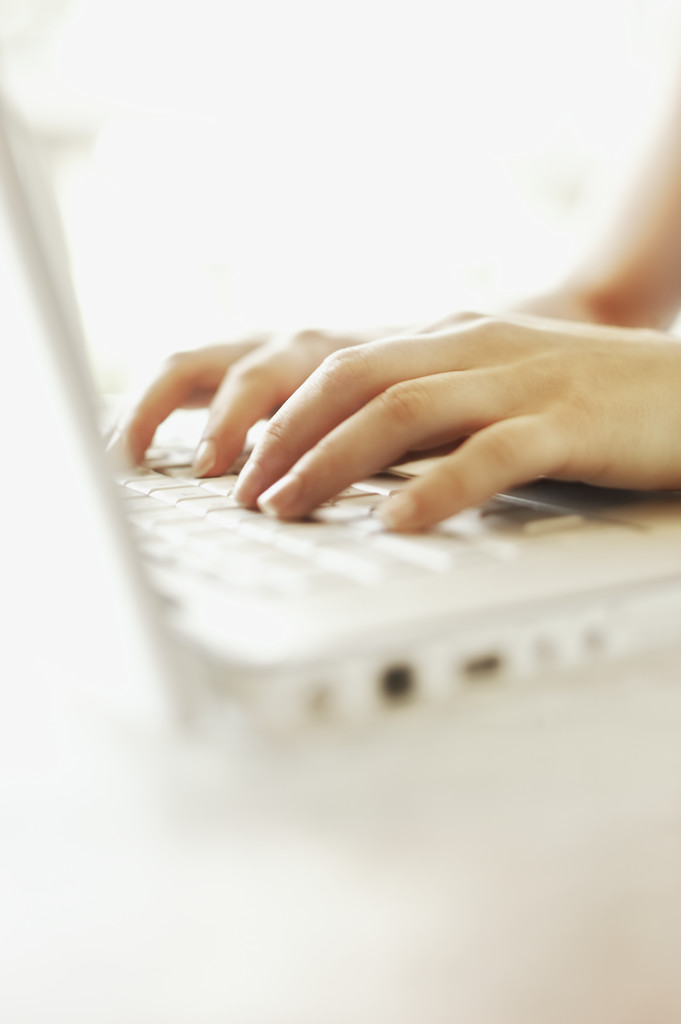 文字を点字に翻訳することを「点訳」といいます。講習では点字の５０音の習得から、「マスあけ」、「分かち書き」といった点訳のさまざまな規則を学習します。受講後はパソコンを使用した点字図書の製作、点訳文の校正をしていただきます。◆朗読（音訳）とは？図書や資料を読んで録音し録音図書を製作します。講習では発声・発音の基礎から、文章の音訳法や校正法を習得します。受講後はパソコンなどにより録音図書の製作や校正をしていただきます。